                                                               Appetizer Platters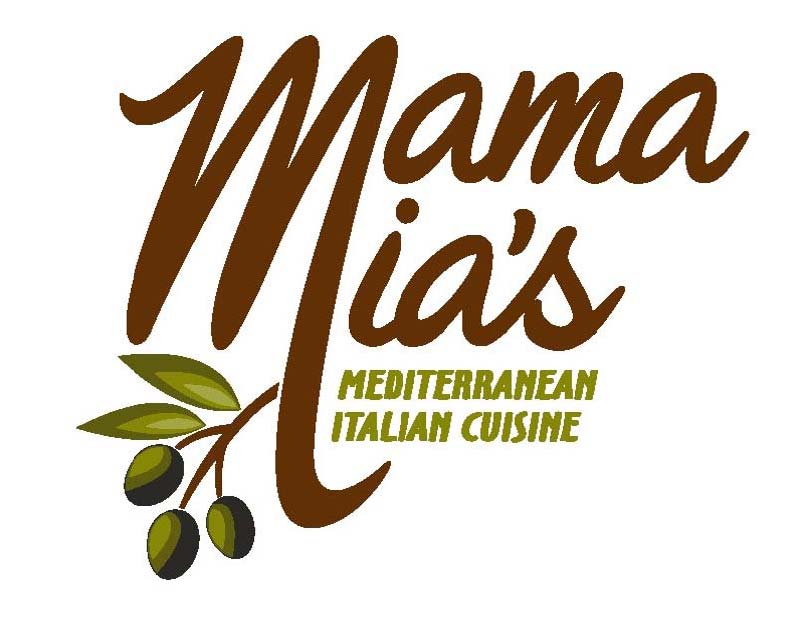           Each Tray/Half Pan Feeds 15-20          (Tax and Gratuity not included)Sausage Rollatini   $ 75.00Hand tossed pizza dough rolled with Italian sausage, onions and bell peppersBruschetta    $ 40.00Traditional tomato, garlic, onions and basil served w/ seasoned crostinisBalsamic and served with crostinisChicken Roll   $ 75.00Breast of chicken, pesto, bell peppers and cheese rolled inHand tossed pizza dough then slicedCaprice $ 75.00Buffalo mozzarella, fresh tomato and basil drizzled w/ balsamicMediterranean Delight $ 50.00Garlic Hummus, Baba Ghanoush, Toubouli and Tzaeke. Served with crostinis & flat breadTeriyaki Meatballs Half Pan - $ 75.00   Full Pan - $120.00Beef meatballs with a homemade teriyaki glazeSautéed Mushrooms HP - $ 75.00   Sautéed with garlic, onions, tomatoes and scallions in a Marsala cream saucePot Stickers Half Pan - $75.00 Vegetable or Pork Pot Stickers made with our own special saucePotato Skins Half Pan - $88.00 Full Pan - $145.00Baked and Stuffed with bacon, cheese, and chives, served with sour creamHot Wings Half Pan $ 88.00   Full Pan - $145.00Chicken wings fried, and tossed in mango habinero sauce served w/ ranchHot Spinach and Artichoke Dip QP $ 53.00Hot Dip served with homemade crustinisAppetizer PlattersEach Tray As Shown(Tax and Gratuity not included)Cheese Display    $ 165.00 – Serves 50 People           Domestic and imported cheese, including pastry wrapped brie with a hint of honey, candied pecans, craisins served with seasoned crostinis and baguettesMeat Platters   $ 160.00 - Serves 50 PeopleHam, Salami, Prosciutto, Roast Beef, Marinated MushroomsSeasonal Fruit Display$ 85.00 – Serves 40 PeopleVegetable Tray $ 60.00 - Serves 40 PeopleGrilled Eggplant $ 75.00 - Serves 30 PeopleGrilled eggplant, feta, sun-dried tomatoes, capers and red onionsDrizzled with balsamic Antipasti Platter $ 140.00 - Serves 50 PeopleGrilled veggies including eggplant, marinated mushroom, artichoke hearts zucchini kalamata olives, peppercinis, salami & sliced baguettesMarinated Seafood $ 165.00 - Serves 50 PeopleMussels, shrimp, clams and fish, marinated in a wine and garlic sauceBaked Smoked Salmon Platter $ 195.00 - Serves 25 PeopleBaked filet of salmon, with capers, lemon, and tomato garnishJumbo Shrimp Cocktail   $140.00 - Serves 40 PeopleJumbo Prawns served with fresh lemon and spicy cocktail sauceTeriyaki Chicken Bites $ 85.00 - Serves 30 PeopleBaked chicken bites smothered with teriyaki glazeSalads$ 3.50 per Person(Tax and Gratuity not included)Traditional Caesar Salad.Romaine lettuce with two types of parmesan cheese, croutons, and homemade Caesar dressingOrganic Green BalsamicoMixed Greens served with fresh carrots. Served with two choices of dressing.Fattoush saladA harmonious mix of romaine hearts, tomatoes, cucumbers, fresh mint, red onion, bell peppers cilantro and croutons in a lemon Sumac dressing.GREEK SALADRomaine lettuce, cucumbers, tomatoes, artichoke hearts, red onion, croutons, feta cheese kalamata olives & peppercinis served with Greek dressingMediterranean SALADRomaine lettuce, breast of chicken, orange slices, craisins, onions & red bell peppers, with a citrus vinaigrette.SPINACH SALADBaby spinach, feta cheese, and candied walnuts, red bell peppers drizzled with vinaigrette.Pasta SaladFussily pasta with red bell peppers, black olives, celery, and red onion topped with parsleyPotatoe SaladRed Potatoes, hardboiled egg, red bell peppers, celery in a tangy mayo and mustard whip.Garlic Bread and RollsHomemade Rosemary rolls $ 4.75 for 10 rollsGarlic Bread $ 8.00 per LoafDinner OptionsHalf Pan feeds 15-20 PEOPLEFull Pans Feed 25 -30 People(Tax and Gratuity not included)Salmon GENOVESE -    HP – $ 120      FP – $ 210 Filet of Salmon with lemon butter, capers, and artichoke sauce served with Penne PastaChicken Jerusalem     HP – $ 120     FP – $ 210Chicken tenders with artichoke hearts, mushrooms and white wine cream sauceMediterranean Chicken    HP – $ 120      FP – $ 210Breast of chicken with garlic, scallions, artichoke, red bell pepper and kalamata olives in a lemon butter sauceChicken BERNARDO    HP – $120     FP – $ 210Chicken tenders sautéed with garlic, and olive oil tossed with broccoli, tomatoes, parmesanMoranan chicken      HP – $ 120     FP – $ 210                                                                                                                        Chicken breast sautéed with seasonal vegetables, green onions, tomatoes, chick peas in a Moroccan spice lime sauce served with penne pasta.   Chicken Picatta      HP – $ 120      FP – $ 210                                                                                 Chicken Breast with capers in a lemon butter sauce served with penne pastaEggplant Scaloppini   HP – $ 120      FP – $ 210Fresh sliced eggplant bearded with Italian herbs and sautéed with mushrooms, green onions, tomatoes, scallions in a Marsala sauce. Served with penne pastaSmoked SALMON LINGUINI       HP – $ 120     FP – $ 210                                                                               Smoked salmon, sun-dried tomato and baby spinach in a dill cream sauce over linguini TORTELLINI NAPOLITANO    HP – $ 110      FP – $ 175Meat ravioli served with mushrooms, garlic, fresh tomatoes, and scallions, in a creamy Marsala sauceCalabrese    HP – $ 110      FP – $ 175Hot and spicy homemade Italian sausage with diced tomatoes, onion, and meat sauceTORTELLINI POMODORO    HP – $ 110      FP – $ 175Cheese filled pasta with a cream sauce, tomatoes, basil, and marinaraLASAGNA    HP – $ 110      FP – $ 175Layers of pasta with ricotta cheese, Italian sausage and spices Penne pasta with choice of sauce      HP – $ 110     FP – $ 175                                                                           Penne Pasta with a choice of Marinara, Meat sauce, Pesto, Alfredo, Pomodoro                                                                                                         Mexican Food OptionsInclude:                      Salsa with Homemade Corn Tortilla ChipsAuthentic Spanish rice & Frijoles Rancheros  Entrees:Choose One Item             $ 21.00 per PersonChoose Two Items           $ 24.00 per PersonChoose Three Items         $ 27.00 per Person    Enchiladas Mama Mia’s Way – Cheese, Chicken, or BeefTaco Bar – Beef or ChickenChili Verde or ColoradoIncludes tortillasAdd On:Guacamole ……. $ 1.75 per personTortillas …………$ 1.00 per personDessert$ 3.50 PER PERSONChocolate CakeTiramisuCarrot Cake